Mold Alex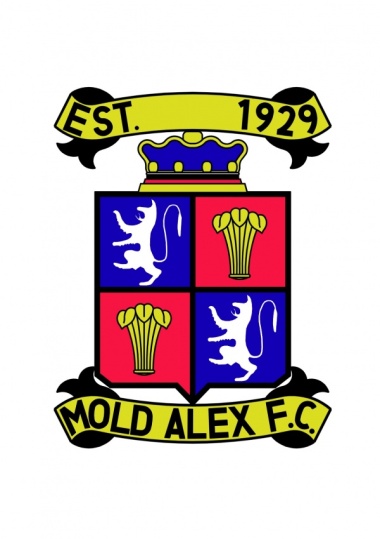 Vets Over 35s 6 a-side Football TournamentCathy Griffiths Memorial CupVenue: Alyn Park Date: Saturday 16th JuneThis tournament is based on two groups of six. This means it will give every team at least five 20 minute games.At the end of the group stages the top two in each group play in the knockout rounds, semi final and then final.It is a 6 a side tournament with each team having a maximum of 10 players in the team squad. All players must be at least 35 years or over i.e. vets league rulesAll teams are allowed one underage player between the age of 30 and 35.Maximum of 2 teams per club All teams must provide their own insurance and first aidFee £40 per team. Please make cheques payable to Mold Alex F.CPlease returns form ASAP as we are only accepting 12 teams on a first come first served basis Tournament OrganizerAndy Roberts07748246277Andydreflan@aol.comName of Team/TeamsContact Name &AddressContact Email AddressContact Phone number